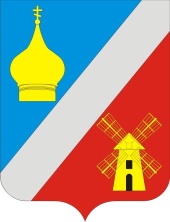 АДМИНИСТРАЦИЯФедоровского сельского поселенияНеклиновского района Федоровского сельского поселенияПОСТАНОВЛЕНИЕ«31» января 2022г.    	                               №    14                         с. ФедоровкаО внесении изменений в постановление Администрации Федоровского сельского поселения от 17.10.2018г. № 121В связи с необходимостью уточнения программных мероприятий муниципальной программы Федоровского сельского поселения  «Обеспечение общественного порядка и профилактика правонарушений», Администрация Федоровского сельского поселения  ПОСТАНОВЛЯЕТ:1. Внести в постановление администрации Федоровского сельского поселения от 17.10.2018г. № 121 «Об утверждении муниципальной  программы Федоровского сельского поселения «Обеспечение общественного порядка и профилактика правонарушений»  изменения, согласно приложению к настоящему постановлению.          2. Настоящее постановление вступает в силу с момента его официального опубликования (обнародования).         3.  Контроль   за  исполнением настоящего  постановления оставляю за собой.Глава Администрации Федоровского сельского поселения                                           Л.Н. ЖелезнякПриложениек  Постановлению администрации Федоровского сельского поселения от 31.01.2021г  № 14ИЗМЕНЕНИЯ,вносимые в постановление администрации Федоровского сельского поселения от 17.10.2018г. № 121 «Об утверждении муниципальной программы Федоровского сельского поселения «Обеспечение общественного порядка и профилактика правонарушений»1. В приложении к постановлению:1.1. В разделе «Паспорт муниципальной программы  Федоровского сельского поселения «Обеспечение общественного порядка и профилактика правонарушений» изложить в редакции:Паспорт подпрограммы «Противодействие коррупции в Федоровском сельском поселении» Паспортподпрограммы «Профилактика экстремизма и терроризма в Федоровском сельском поселении»«Приложение № 3               к муниципальной программе           Федоровского сельского поселения               «Обеспечение общественного               порядка и профилактика              правонарушений»Расходы
областного бюджета на реализацию муниципальной программы Федоровского сельского поселения «Обеспечение общественного порядка и профилактика правонарушений»Таблица 1Примечание.Используемые сокращения:муниципальная программа – муниципальная программа Федоровского сельского поселения «Обеспечение общественного порядка и профилактика правонарушений»;ГРБС – главный распорядитель бюджетных средств;РзПр – раздел, подраздел;ЦСР – целевая статья расходов;              ВР – вид расходов; Х –  строка (столбец) не заполняется                                                                                                                                                                                                                                                                                                                          Приложение № 4к муниципальной программеФедоровского сельского поселения«Обеспечение общественногопорядка и профилактика правонарушений»Расходына реализацию муниципальной программы Федоровского сельского поселения «Обеспечение общественного порядка и профилактика правонарушений»Примечание.Используемые сокращения:муниципальная программа – муниципальная программа Федоровского сельского поселения «Обеспечение общественного порядка и профилактика правонарушений.Ресурсное обеспечение муниципальной программы Федоровского сельского поселения–общий объем финансирования муниципальной программы Федоровского сельского поселения составляет  45,05 тыс. рублей, по годам реализации из средств бюджета поселения:в 2019 году – 1,5 тыс. рублей;в 2020 году – 4,15 тыс. рублей;в 2021 году – 3,3 тыс. рублей;в 2022 году – 19,9 тыс. рублей;в 2023 году – 3,6 тыс. рублей;в 2024 году – 3,6 тыс. рублей;в 2025 году – 1,5 тыс. рублей;в 2026 году – 1,5 тыс. рублей; в 2027 году – 1,5 тыс. рублей;в 2028 году – 1,5 тыс. рублей;в 2029 году – 1,5 тыс. рублей;в 2030 году – 1,5 тыс. рублейРесурсное обеспечение подпрограммы–общий объем финансирования подпрограммы составляет 7,55 тыс. рублей;по годам реализации из средств бюджета поселения:в 2019 году – 0,5 тыс. рублей;в 2020 году – 0,65 тыс. рублей;в 2021 году – 0,7 тыс. рублей;в 2022 году – 0,9 тыс. рублей;в 2023 году – 0,9 тыс. рублей;в 2024 году – 0,9 тыс. рублейв 2025 году – 0,5 тыс. рублей;в 2026 году – 0,5 тыс. рублей;в 2027 году – 0,5 тыс. рублей;в 2028 году – 0,5 тыс. рублей;в 2029 году – 0,5 тыс. рублей;в 2030 году – 0,5 тыс. рублей  Ресурсное обеспечение подпрограммы–общий объем финансирования подпрограммы составляет 37,5 тыс. рублей; по годам реализации из средств бюджета поселения:в 2019 году – 1,0 тыс. рублей;в 2020 году – 3,5 тыс. рублей;в 2021 году – 2,6 тыс. рублей;в 2022 году – 19,0 тыс. рублей;в 2023 году – 2,7 тыс. рублей;в 2024 году – 2,7 тыс. рублей;в 2025 году  – 1,0 тыс. рублей;в 2026 году  – 1,0 тыс. рублей; в 2027 году  – 1,0 тыс. рублей; в 2028 году  – 1,0 тыс. рублей; в 2029 году  – 1,0 тыс. рублей;в 2030 году  – 1,0 тыс. рублей Номер и наименование 
подпрограммы, основного мероприятия подпрограммы,мероприятия ведомственной целевой программы Ответственный 
исполнитель, 
соисполнитель, 
 участникКоды бюджетной классификации расходовКоды бюджетной классификации расходовКоды бюджетной классификации расходовКоды бюджетной классификации расходовОбъем расходов, всего (тыс. рублей)В том числе по годам реализации муниципальной программы (тыс. рублей)В том числе по годам реализации муниципальной программы (тыс. рублей)В том числе по годам реализации муниципальной программы (тыс. рублей)В том числе по годам реализации муниципальной программы (тыс. рублей)В том числе по годам реализации муниципальной программы (тыс. рублей)В том числе по годам реализации муниципальной программы (тыс. рублей)В том числе по годам реализации муниципальной программы (тыс. рублей)В том числе по годам реализации муниципальной программы (тыс. рублей)В том числе по годам реализации муниципальной программы (тыс. рублей)В том числе по годам реализации муниципальной программы (тыс. рублей)В том числе по годам реализации муниципальной программы (тыс. рублей)В том числе по годам реализации муниципальной программы (тыс. рублей)Номер и наименование 
подпрограммы, основного мероприятия подпрограммы,мероприятия ведомственной целевой программы Ответственный 
исполнитель, 
соисполнитель, 
 участникГРБСРзПрЦСРВРОбъем расходов, всего (тыс. рублей)20192020202120222023202420252026202720282029203012345678910111213141516171819Муниципальная программа Федоровского сельского поселения «Обеспечение общественного порядка и профилактика правонарушений»всегов том числе:ХХХХ45,051,54,153,319,93,63,61,51,51,51,51,51,5Муниципальная программа Федоровского сельского поселения «Обеспечение общественного порядка и профилактика правонарушений»Администрация Федоровского сельского поселения 951ХХХ45,051,54,153,319,93,63,61,51,51,51,51,51,5Подпрограмма 1«Противодействие коррупции в Федоровском сельском поселении»всегов том числе:ХХХХ7,550,50,650,70,90,90,90,50,50,50,50,50,5Подпрограмма 1«Противодействие коррупции в Федоровском сельском поселении»Администрация Федоровского сельского поселения 951ХХХ7,550,50,650,70,90,90,90,50,50,50,50,50,5Основное мероприятие 1.1. Совершенствование правового регулирования в сфере противодействия коррупцииАдминистрация Федоровского сельского поселения –––––-------–––––Основное мероприятие 1.2. Повышение эффективности механизмов выявления, предотвращения и урегулирования конфликта интересов на муниципальной службе Федоровского сельского поселенияАдминистрация Федоровского сельского поселения–––––-------–––––Основное мероприятие 1.3. Усиление контроля за соблюдением лицами, замещающими отдельные муниципальные должности Администрации Федоровского сельского поселения, должности муниципальной службы Федоровского сельского поселения (далее – должностные лица) антикоррупционных нормАдминистрация Федоровского сельского поселения–––––-------–––––Основное мероприятие 1.4. Осуществление антикоррупционной экспертизы нормативных правовых актов Федоровского сельского поселения и их проектов с учетом мониторинга соответствующей правоприменительной практики Администрация Федоровского сельского поселения–––––-------–––––Основное мероприятие 1.5. Совершенствование мер по противодействию коррупции в сфере закупок товаров, работ, услуг для обеспечения муниципальных нуждАдминистрация Федоровского сельского поселения–––––-------–––––Основное мероприятие 1.6.Издание и распространение печатной продукции по вопросам противодействия коррупции в Федоровском сельском поселении, в том числе учебных пособий и материалов Администрация Федоровского сельского поселения951ххх7,550,50,650,70,90,90,90,50,50,50,50,50,5Подпрограмма 2«Профилактика экстремизма и терроризма в Федоровском сельском поселении»всегов том числе:ХХХХ37,51,03,52,619,02,72,71,01,01,01,01,01,0Подпрограмма 2«Профилактика экстремизма и терроризма в Федоровском сельском поселении»Администрация Федоровского сельского поселения951ХХХ-------------Основное мероприятие 2.1. Информационно-пропагандистское противодействие экстремизму и терроризмуАдминистрация Федоровского сельского поселения–––––-------–––––Основное мероприятие 2.2.Осуществление комплекса мер по предупреждению террористических актов и соблюдению правил поведения при их возникновенииАдминистрация Федоровского сельского поселения–––––-------–––––Основное мероприятие 2.3.Усиление антитеррористической защищенности объектов социальной сферывсегов том числе:––––37,51,03,52,619,02,72,71,01,01,01,01,01,0Основное мероприятие 2.3.Усиление антитеррористической защищенности объектов социальной сферыАдминистрация Федоровского сельского поселения951–––-------------Основное мероприятие 2.4.Усиление антитеррористической защищенности (установление видеокамер)Администрация Федоровского сельского поселения951–––16,3---16,3--------Основное мероприятие 2.5.Издание и распространение печатной продукции по вопросам противодействия коррупции в Федоровском сельском поселении, в том числе учебных пособий и материаловАдминистрация Федоровского сельского поселения951ххх13,21,01,91,01,11,11,11,01,01,01,01,01,0Основное мероприятие 2.6. Страхование народных дружинниковАдминистрация Федоровского сельского поселения951ххх80,01,61,61,61,61,60,00,00,00,00,00,0Наименование муниципальной программы, номер и наименование подпрограммыИсточникфинансирования Объем расходов, всего (тыс. рублей)В том числе по годам реализации муниципальной программы (тыс. рублей)В том числе по годам реализации муниципальной программы (тыс. рублей)В том числе по годам реализации муниципальной программы (тыс. рублей)В том числе по годам реализации муниципальной программы (тыс. рублей)В том числе по годам реализации муниципальной программы (тыс. рублей)В том числе по годам реализации муниципальной программы (тыс. рублей)В том числе по годам реализации муниципальной программы (тыс. рублей)В том числе по годам реализации муниципальной программы (тыс. рублей)В том числе по годам реализации муниципальной программы (тыс. рублей)В том числе по годам реализации муниципальной программы (тыс. рублей)В том числе по годам реализации муниципальной программы (тыс. рублей)В том числе по годам реализации муниципальной программы (тыс. рублей)Наименование муниципальной программы, номер и наименование подпрограммыИсточникфинансирования Объем расходов, всего (тыс. рублей)2019 2020 2021 2022 2023 2024 2025 2026 2027 2028 2029 2030123456789101112131415Муниципальная программа Федоровского сельского поселения «Обеспечение общественного порядка и профилактика правонарушений»Всего45,051,54,153,319,93,63,61,51,51,51,51,51,5Муниципальная программа Федоровского сельского поселения «Обеспечение общественного порядка и профилактика правонарушений»местный бюджет45,051,54,153,319,93,63,61,51,51,51,51,51,5Подпрограмма 1 «Противодействие коррупции в Федоровском сельском поселении»всего7,550,50,650,70,90,90,90,50,50,50,50,50,5Подпрограмма 1 «Противодействие коррупции в Федоровском сельском поселении»местный бюджет7,550,50,650,70,90,90,90,50,50,50,50,50,5Подпрограмма 2 «Профилактика экстремизма и терроризма в Федоровском сельском поселении»всего37,51,03,52,619,02,72,71,01,01,01,01,0	1,0Подпрограмма 2 «Профилактика экстремизма и терроризма в Федоровском сельском поселении»местный бюджет37,51,03,52,619,02,72,71,01,01,01,01,0	1,0